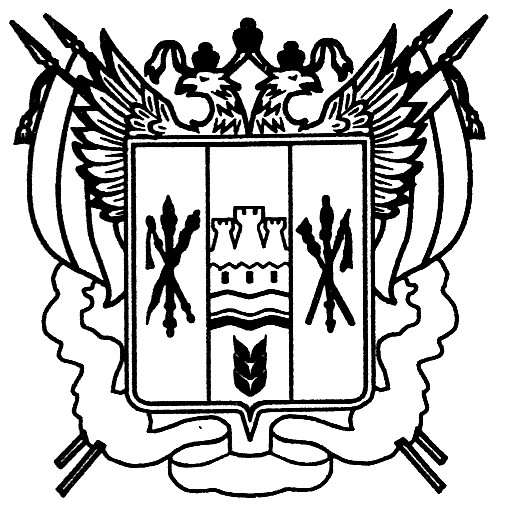 РОССИЙСКАЯ  ФЕДЕРАЦИЯ                                                                   РОСТОВСКАЯ ОБЛАСТЬ  АДМИНИСТРАЦИЯ ГЛУБОЧАНСКОГО СЕЛЬСКОГО ПОСЕЛЕНИЯПОСТАНОВЛЕНИЕ №  78         31.10.2019 года                                                                         х. ПлотниковОб основных направлениях бюджетной и налоговой политики Глубочанского сельского поселения на 2020 – 2022 годыВ соответствии со статьей 1842 Бюджетного кодекса Российской Федерации, статьей 22 Положения о бюджетном процессе в Глубочанском сельском поселении, утвержденном решением Собрания депутатов  от 14.10.2013  № 33 «Об утверждении положения о бюджетном процессе в Глубочанском сельском поселении», а также постановлением Администрации Глубочанского сельского поселения от 04.07.2019 № 52/1 «Об утверждении Порядка и сроков составления проекта  бюджета Глубочанского сельского поселения Зимовниковского района  на 2020 год и на плановый период 2021 и 2022 годов»ПОСТАНОВЛЯЮ:1. Утвердить основные направления бюджетной и налоговой политики Глубочанского сельского поселения на 2020 – 2022 годы согласно приложению.2. Сектору экономики и финансов Администрации Глубочанского сельского поселения обеспечить разработку проекта бюджета Глубочанского сельского поселения Зимовниковского района на основе основных направлений бюджетной и налоговой политики Глубочанского сельского поселения на 2020 – 2022 годы.3. Настоящее постановление вступает в силу со дня его официального опубликования.4. Контроль за исполнением постановления возложить на начальника сектора экономики и финансов Администрации Глубочанского сельского поселения Кандаурову В.М.  Глава АдминистрацииГлубочанского сельского поселения                                          Э.Ю.БесединПостановление вносит:сектор экономики и финансовПриложениек постановлениюАдминистрацииГлубочанского сельского поселенияот 31.10.2019 № 78ОСНОВНЫЕ НАПРАВЛЕНИЯбюджетной и налоговой политики Глубочнаского сельского поселения на 2020 – 2022 годы Настоящие основные направления сформированы с учетом положений Послания Президента Российской Федерации Федеральному Собранию Российской Федерации от 20.02.2019, указа Президента Российской Федерации, и от 07.05.2018 № 204 «О национальных целях и стратегических задачах развития Российской Федерации на период до 2024 года»,  основных направлений бюджетной, налоговой и таможенно-тарифной политики Российской Федерации на 2020 год и на плановый период 2021 и 2022 годов,  основных направлений бюджетной и налоговой политики Ростовской области на 2020-2022 годы.Основные итоги реализации бюджетнойи налоговой политики Бюджетная политика, проводимая Администрацией Глубочнаского сельского поселения, ориентирована на эффективное, ответственное и прозрачное управление муниципальными финансами, что является базовым условием для устойчивого развития экономики поселения и социальной стабильности.Положительная динамика развития отмечается ростом основных показателей по доходам и расходам бюджета Глубочанского сельского поселения (далее – местный бюджет).В  2018 году объем доходов составил 12862,5 тыс. рублей. Расходы составили 11801,1 тыс. рублей. По результатам исполнения бюджета сложилось превышение доходов над расходами в сумме 1061,4 тыс. рублей.	Проводится ежегодная оценка эффективности налоговых льгот, которая с2017 года является обязанностью поселений, получающих дотации на выравнивание бюджетной обеспеченности. Осуществлен переход на новый порядок определения налоговой базы по налогу на имущество физических лицисходя из кадастровой стоимости объектов налогообложения.	Взаимодействие в рамках межбюджетных отношений с областными и районными органами исполнительной власти осуществляется на основе заключенных соглашений по предоставлению межбюджетных трансфертов изобластного и районного бюджета. Безвозмездные поступления в местный бюджет в 2018 году составили 5889,8 тыс.рублей, с уменьшением роста к 2017 году на 788,2 тыс.рублей.	Бюджетная политика в сфере бюджетных расходов была направлена на решение социальных и экономических задач Глубочанского сельского поселения. Расходы на жилищно-коммунальное хозяйство - 12,5 процента, на культуру - 45,3 процента всех расходов бюджета поселения.	В 2018 году на реализацию 9 муниципальных программ Глубочанского сельского поселения направлено 11525,3 тыс. рублей или 97,7 процента всех расходов местного бюджета.	В целях исполнения Соглашения между Министерством финансов Ростовской области и Главой Администрации Глубочанского сельского поселения о предоставлении дотации на выравнивание бюджетной обеспеченности поселений распоряжением Администрации Глубочанского сельского поселения от 03.06.2019 № 36 утвержденый  План мероприятий по росту доходного потенциала Глубочнаского сельского поселения, оптимизации расходов местного бюджета и сокращению муниципального долга Глубочанского сельского поселения актуализирован и пролонгирован до 2024 года.2. Основные цели и задачи бюджетнойи налоговой политики на 2020 - 2022 годы	Приоритетной целью бюджетной политики является сбалансированность местного бюджета и устойчивость бюджетной системы.	Необходимость достижения приоритетов и целей, определенных в документах стратегического планирования, предусматривает решение основных задач по повышению налоговых и неналоговых поступлений в местный бюджет, формированию расходов с учетом их оптимизации и повышения эффективности, проведению взвешенной долговой политики совершенствованию межбюджетных отношений.	Основные задачи бюджетной и налоговой политики на 2019-2021 годыбудут соответствовать ключевым стратегическим задачам, обозначенным указами Президента Российской Федерации, основными направлениями бюджетной, налоговой и таможенно-тарифной политики Российской Федерации на 2020 год и на плановый период 2021 и 2022 годов.	Эффективное управление расходами будет обеспечиваться посредством реализации муниципальных программ Глубочанского сельского поселения, в которых учтены все приоритеты развития социальной сферы, коммунальной инфраструктуры, благоустройства территории и другие направления. 		В предстоящем периоде продолжится работа по повышению качества иэффективности реализации муниципальных программ Глубочанского сельского поселения.	Вновь принятые муниципальные программы Глубочанского сельского поселения будут являться инструментом реализации целей, поставленных Указом Президента Российской Федерации от 07.05.2018 № 204.	Необходимым условием повышения эффективности бюджетных расходов  предусматривается обеспечение подотчетности (подконтрольности) бюджетных расходов. В этих целях планируется внедрение и применение единых федеральных стандартов внутреннего государственного (муниципального)  финансового контроля, устанавливающих единые принципы определения и основания проведения проверок, ревизий, обследований.2.1. Совершенствование нормативно-правового регулированиябюджетного процесса и налоговой политики Глубочанского сельскогопоселения	Нормативно-правовое регулирование бюджетного процесса будет осуществляться с учетом изменения бюджетного законодательства на федеральном уровне и необходимости разработки новых нормативных правовых актов, обязательных к принятию согласно установленным требованиям.	При формировании местного бюджета на 2020-2022 годы будут учтеныизменения налогового и бюджетного законодательства.	Важным направлением является организация перехода на исчисление налога на имущество физических лиц исходя из кадастровой стоимости объектов налогообложения.	В целях выполнения соглашения о предоставлении дотации на выравнивание бюджетной обеспеченности муниципальных районов (городских округов) и поселений из областного бюджета бюджету Глубочнаского сельского поселения Зимовниковского района, Администрацией Глубочанского сельского поселения разрабатывается проект распоряжения ≪Об утверждении Плана мероприятий по росту доходного потенциала Глубочанского сельского поселения, оптимизации расходов местного бюджета и сокращению муниципального долга Глубочанского сельского поселения до 2024 года≫.2.2. Приоритеты бюджетных расходов	Приоритетом бюджетной политики в сфере расходов будет предоставление качественных и конкурентных государственных (муниципальных) услуг на основе целей и задач, определенных указами Президента Российской Федерации и Стратегией социально-экономического развития Глубочанского сельского поселения на период до 2030 года.	Будут приняты исчерпывающие меры по недопущению снижения достигнутых ранее показателей уровня оплаты труда категорий работников, определенных в указах Президента Российской Федерации 2012 года, а также сохранению уровня, установленного в этих указах. В полном объеме будут предусмотрены бюджетные ассигнования исходя из прогнозного роста показателя среднемесячного дохода от трудовой деятельности согласно проекту прогноза социально-экономического развития Глубочанского сельского поселения на 2020 - 2022 годы.	В соответствии с планируемым внесением изменений в статью 1 Федерального закона от 19.06.2000 № 82-ФЗ ≪О минимальном размере оплатытруда≫ будет предусмотрено повышение расходов на заработную плату низкооплачиваемых работников.	В целях ежегодного повышения оплаты труда категорий работников муниципальных учреждений Глубочанского сельского поселения, технического и обслуживающего персонала Администрации Глубочанского сельского поселения, на которые не распространяется действие указов Президента Российской Федерации 2012 года, будет предусмотрена индексация расходов на прогнозный уровень инфляции.2.3. Повышение эффективности и оптимизация структуры бюджетных расходов	Необходимым условием повышения эффективности бюджетных расходов будет обеспечение подотчетности (подконтрольности) бюджетных расходов, которое предполагает применение единых федеральных стандартов внутреннего государственного (муниципального) финансового контроля, устанавливающих единые принципы определения и основания проведения проверок, ревизий, обследований.В соответствии с изменениями, внесенными в Бюджетный кодекс Российской Федерации Федеральным законом от 26.07.2019 № 199-ФЗ «О внесении изменений в Бюджетный кодекс Российской Федерации в части совершенствования государственного (муниципального) финансового контроля, внутреннего финансового контроля и внутреннего финансового аудита» предусмотрено внесение изменений в нормативно-правовую базу в части уточнения положений по осуществлению внутреннего государственного (муниципального) финансового контроля и внутреннего финансового аудита на основании утвержденных федеральных стандартов.Бюджетная политика в сфере расходов будет направлена на безусловное исполнение действующих расходных обязательств, в том числе с учетом их оптимизации и повышения эффективности использования финансовых ресурсов.В целях создания условий для эффективного использования средств местного бюджета и мобилизации ресурсов продолжится применение следующих основных подходов:формирование расходных обязательств с учетом оптимизации и пересмотра структуры расходов местного бюджета;разработка бюджета на основе муниципальных программ Глубочанского сельского поселения;обеспечение реструктуризации бюджетной сети, при условии сохранения качества и объемов государственных услуг;совершенствование системы закупок для муниципальных нужд;оптимизация расходов местного бюджета, направляемых муниципальным бюджетным учреждениям Глубочанского сельского поселения в форме субсидий на оказание муниципальных услуг (выполнение работ), альтернативными источниками финансирования, а также использование минимальных базовых нормативов затрат на оказание муниципальных услуг;неустановление расходных обязательств, не связанных с решением вопросов, отнесенных Конституцией Российской Федерации и федеральными законами к полномочиям органов местного самоуправления;активное привлечение внебюджетных ресурсов, направление средств от приносящей доход деятельности в том числе на повышение оплаты труда отдельным категориям работников, поименованных в указах Президента Российской Федерации 2012 года;обеспечение соблюдения финансовой дисциплины при использовании бюджетных средств.2.4. Повышение прозрачности и открытости бюджетного процессаВ целях повышения открытости и прозрачности общественных финансов продолжится реализация проектов, обеспечивающих наполнение информационных ресурсов сведениями о бюджетных данных, участие в едином информационном пространстве.Будет продолжено проведение бубличных слушаний по проектам решений Собрания депутатов Глубочанского сельского поселения о местном бюджете и об отчете об иполнении местного бюджета, о также размещение сведений о ходе бюджетного процесса в Глубочанском сельском поселении в рубрике «Бюджет для граждан» в информационно-телекоммуникационной сети «Интернет».Глава Администрации Глубочанского сельского поселения	Э.Ю.Беседин